                                                                                                                                          ПРОЕКТ#ПРОкачайЗИМУРасписание активностей СП ДОД "Вдохновение" ГБОУ СОШ №11 г. Кинеля В ДНИ НОВОГОДНИХ КАНИКУЛ  2021Приглашаем на наши он-лайн и офлайн- мероприятия!!!!!!Надеемся, что каждый из вас найдет для себя увлекательное занятие!                               С НАМИ ВЫ СМОЖЕТЕ:                           «Прокачать» мозг-  получить новые знания и умения!                           «Прокачать» тело - заняться спортом и собственным здоровьем!                           «Прокачать» себя - научиться  новым техникам изготовления различных сувениров,                                         приятных подарков для родных и близких; с пользой проводить свободное время!Все наши мероприятия Вы сможете найти на нашем сайте https://cdodkinel.jimdofree.comИли группе ВКонтакте СП ДОД Вдохновение https://vk.com/club178561339Дата проведенияНазвание мероприятияФорма проведенияПедагогСсылка на мероприятие/место проведенияС 25 декабря- по 10 январяОН-ЛАЙН МАСТЕРСКАЯ«#Наряжаем елку!»В удобное для вас время вы сможете посетить любой мастер-класс! Мы специально сохранили все видео-записи в нашей группе в ВКонтакте !Заходите! Будет интересно!Мастер-классы:Мастер-классы:https://vk.com/club178561339 С 25 декабря- по 10 январяОН-ЛАЙН МАСТЕРСКАЯ«#Наряжаем елку!»В удобное для вас время вы сможете посетить любой мастер-класс! Мы специально сохранили все видео-записи в нашей группе в ВКонтакте !Заходите! Будет интересно!1.«Веселый Дед Мороз» ( елочная игрушка в технике «амигуруми»)Берлина Ольга Васильевнаhttps://vk.com/club178561339 С 25 декабря- по 10 январяОН-ЛАЙН МАСТЕРСКАЯ«#Наряжаем елку!»В удобное для вас время вы сможете посетить любой мастер-класс! Мы специально сохранили все видео-записи в нашей группе в ВКонтакте !Заходите! Будет интересно!2. Новогодний гномБерлина Ольга Васильевнаhttps://vk.com/club178561339 С 25 декабря- по 10 январяОН-ЛАЙН МАСТЕРСКАЯ«#Наряжаем елку!»В удобное для вас время вы сможете посетить любой мастер-класс! Мы специально сохранили все видео-записи в нашей группе в ВКонтакте !Заходите! Будет интересно!3.Символ наступающего года: «Бычок» ( закладка для книги)Берлина Ольга Васильевнаhttps://vk.com/club178561339 С 25 декабря- по 10 январяОН-ЛАЙН МАСТЕРСКАЯ«#Наряжаем елку!»В удобное для вас время вы сможете посетить любой мастер-класс! Мы специально сохранили все видео-записи в нашей группе в ВКонтакте !Заходите! Будет интересно!4. Елочная игрушка «Бычок» из фоамиранаИсакова Ирина Николаевнаhttps://vk.com/club178561339 С 25 декабря- по 10 январяОН-ЛАЙН МАСТЕРСКАЯ«#Наряжаем елку!»В удобное для вас время вы сможете посетить любой мастер-класс! Мы специально сохранили все видео-записи в нашей группе в ВКонтакте !Заходите! Будет интересно!5. «Елочка-иголочка»Тершукова Елена Евсеевнаhttps://vk.com/club178561339 С 25 декабря- по 10 январяОН-ЛАЙН МАСТЕРСКАЯ«#Наряжаем елку!»В удобное для вас время вы сможете посетить любой мастер-класс! Мы специально сохранили все видео-записи в нашей группе в ВКонтакте !Заходите! Будет интересно!6. Оставим елочку в лесу! ( новогодняя елка и елочные игрушки  из фетра)Берлина Ольга Васильевнаhttps://vk.com/club178561339 С 25 декабря- по 10 январяОН-ЛАЙН МАСТЕРСКАЯ«#Наряжаем елку!»В удобное для вас время вы сможете посетить любой мастер-класс! Мы специально сохранили все видео-записи в нашей группе в ВКонтакте !Заходите! Будет интересно!7. «Снеговичок»(игрушка из соленого теста)Жидкова Наталья Александровнаhttps://vk.com/club178561339 С 25 декабря- по 10 январяОН-ЛАЙН МАСТЕРСКАЯ«#Наряжаем елку!»В удобное для вас время вы сможете посетить любой мастер-класс! Мы специально сохранили все видео-записи в нашей группе в ВКонтакте !Заходите! Будет интересно!8. Сувенир своими руками – «Бычок «Гоша» ( вязаный магнит или брошь)Берлина Ольга Васильевнаhttps://vk.com/club178561339 ОН-ЛАЙН МАСТЕРСКАЯ«#Наряжаем елку!»В удобное для вас время вы сможете посетить любой мастер-класс! Мы специально сохранили все видео-записи в нашей группе в ВКонтакте !Заходите! Будет интересно!9. Новогодняя открыткаЖидкова Наталья Александровнаhttps://vk.com/club178561339 С 25 декабря- по 10 январяСерия Он-лайн тренировок«Шпагат- вызов»Делаем свое тело более гибким и подвижным!

 комплекс упражнений марафона  направлен не только на растяжку, но и на раскрытие и «расшевеливание» тазобедренных суставов. Данный комплекс доступен и полезен даже тем, у кого нет цели сесть на шпагат.

 Плохая подвижность тазобедренных суставов может приводить к болям в спине и коленях, поэтому не пренебрегайте этими простыми, на первый взгляд, упражнениями.

Также помните, что важно не бездумно повторять форму движений, но прочувствовать на себе весь спектр движений в суставах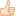 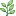 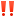 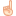 Он-лайн тренировкаЛукерина Каролина Николаевнаhttps://vk.com/club178561339 https://www.instagram.com/ksk_dobrinya/  Площадка zoom.us Вход на онлайн-занятие через ссылку (ссылка в закрытой группе Viber)С 25 декабря- по 10 января#ПРАЗДНИК#КНАМ#ПРИХОДИТ
Дорогие ребята!!!! Запускаем челлендж. Украшайте своё окно, либо свою комнату к Новому году, делайте фото  и присылайте нам!!!!
Ждем!!!!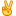 Челлендж https://vk.com/club178561339 свои фото Вы можете присылать на эл.почту cdod@mail.ru  или другим способом, обговоренным с педагогомС 25 декабря- по 15 январяКонкурс рисунков, созданных в графических редакторах  «С Рождеством!»Конкурс Бекетов Максим СергеевичСвои работы  Вы можете присылать на эл.почту cdod@mail.ru  или другим способом, обговоренным с педагогомСъемка 30 декабря.Демонстрация с 31 декабря  -11январяСпектакль  «В гостях у Снегурочки»Видео-спектакльСуслова Юлия Александровнаhttps://vk.com/club178561339 30 декабря12.00Он-лайн гостиная «Вдохновение»Праздничный приемАфонина Тамара Дмитриевна29 декабря по 10  январяАкция «В гости к сказке»Приглашаем всех желающих посмотреть подборку спектаклей, созданных нашими обучающимисяСерия он-лайн спектаклей Суслова Юлия Александровнаhttps://vk.com/club178561339 С 01 декабря- по 10  январяГородской творческий конкурс «Новогоднее чудо»Участие в конкурсеобучающихся  объединений художественной направленностиПедагоги художественной направленностис 24 декабря  по 12 января Конкурс  «Новогодний кванто-сувенир»Участие в конкурсеобучающихся  объединений Мини-технопарка КвантумПедагоги Мини-технопарка КвантумС 01 декабря- по 20  январяВсероссийский  творческий конкурс «Новогодние фантазии»Подготовка и участие в конкурсеобучающихся  объединений художественной направленностиПедагоги художественной направленностиС 01 декабря- по 20  январяВсероссийский  творческий конкурс «Зимняя сказка»Подготовка и участие в конкурсеобучающихся  объединений художественной направленностиПедагоги художественной направленности 5 января10.30«Загадки Деда Мороза»(для обучающихся 1-2 классов)Мероприятие для обучающихся объединения СпектрЖидкова Наталья АлександровнаСП ДОД Вдохновение 5 января11.00Работа объединения «Мастерская чудес» (учащиеся 2 классов)Занятие Берлина Ольга ВасильевнаСП ДОД Вдохновение 5 января12.30Работа объединения «Серебряная нить» (учащиеся 4-5 классов)Занятие Берлина Ольга ВасильевнаСП ДОД Вдохновение 5 января12.00Шахматный турнир среди обучающихся КСК "ДобрынЯ"Соревнование Маклов  Никита ЕвгеньевичКаштан 6 января13.00Рождественские состязанияИгры- соревнования на свежем воздухеМаклов  Никита ЕвгеньевичКаштан 6 января10.00- 1 группа11.30. -2 группа13.00- 3 группаМероприятие "Рождественские посиделки" Мероприятие для обучающихся объединения "Мультстудия"Тарасова Любовь АлексеевнаТочка Роста ГБОУ СОШ №11 г. Кинеля8 января 12.00«Модная зима»Мероприятие для обучающихся  объединения «Театр моды «Вдохновение»Тершукова Елена ЕвсеевнаСП ДОД Вдохновение 9 января10.00Работа объединения «Робототехника» (учащиеся 4-5 классов)Занятие Бекетов Максим СергеевичМини-технопарк Квантум